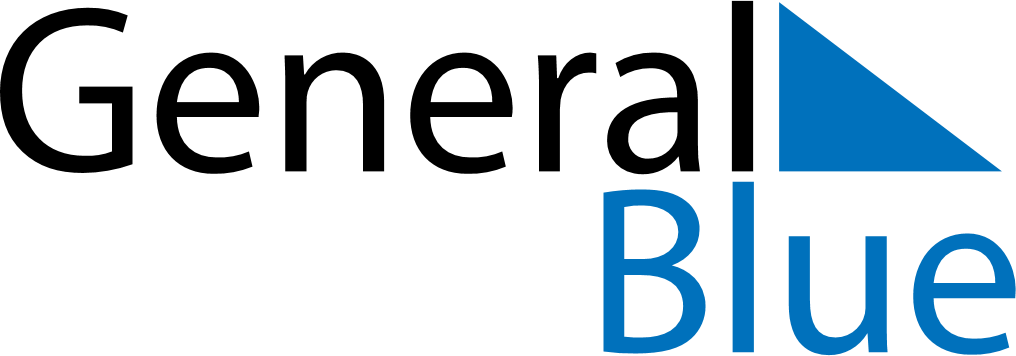 November 2023November 2023November 2023November 2023SingaporeSingaporeSingaporeSundayMondayTuesdayWednesdayThursdayFridayFridaySaturday12334567891010111213141516171718Deepavali19202122232424252627282930